Цель: Формировать представление об возможных опасностях квартиры. Учить выполнять элементарные правила безопасного поведения при пользовании электрическими приборами, средствами бытовой химии. Развивать: внимание (в процессе просмотра слайдов, концентрации на рассказе учителя), мыслительные операции и речь (в ходе ответов на вопросы учителя).Оборудование: компьютер, интерактивная доска, карандаши, листки.Ход урокаОрг. момент.1). Приветствие, проверка готовности к уроку.2). – «Вы пришли сюда учиться, Не лениться, а трудиться. Работайте старательно, Слушайте внимательно.»II. Основная часть. а) - Давайте внимательно посмотрим на доску. (слайд 2)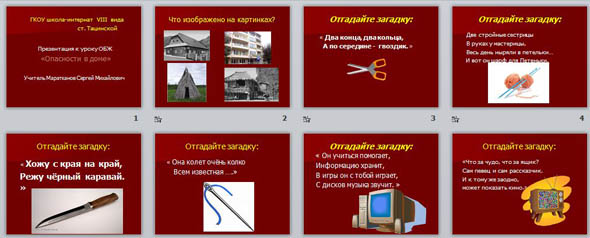  - О чем мы будем говорить сегодня на уроке? - Правильно о доме, жилище.Каждый дом- это ведь не просто крыша и стены В доме каждой семьи много разных вещей.Все эти вещи – наши помощники, они помогают человеку. Создают удобства в нашей жизни. А вот, что за вещи окружают человека в доме. Вы назовёте отгадав загадки: 1. Два конца, два кольца, А по середине - гвоздик. (ножницы) (слайд 3)2. Две стройные сестрицы В руках у мастерицы, Весь день ныряли в петельки…               И вот он шарф для Петеньки. (спицы) (слайд 4)3. Хожу с края на край,               Режу чёрный каравай. (нож) (слайд 5)4. Она колет очёнь колко Всем известная (иголка) (слайд 6)5. Он учиться помогает, Информацию хранит, В игры он с тобой играет, С дисков музыка звучит. (компьютер) (слайд 7)6. Что за чудо, что за ящик? Сам певец и сам рассказчик.                И к тому же заодно, Может показать кино. (телевизор) (слайд 8)7. Пар пустил дракон хвостатый И разгладил шарфик мятый. (утюг) (слайд 9)- Загадки отгадали, молодцы!, А знаете ли вы, что любая вещь в квартире может быть как безопасной так и опасной. Может принести пользу, а может и принести вред.б) - Попробуем разобраться, что может быть опасным в доме?1. - Назовите о каких колющих и режущих предметах говорилось в загадках? ( нож, ножницы, иголка, спицы)- Какие еще колющие предметы бывают в доме? ( пила, гвозди, кнопки, булавки) (слайд 10)- Какие правила должны мы соблюдать, чтобы они остались безопасными?- Правильно, все острые, колющие и режущие предметы надо класть на свои места.Правило№1 (слайд 11) «Дом в порядке содержи, Вилки, ножницы, ножи, И иголки и булавки Ты на место положи!»2. - А теперь назовите предметы электробытовой техники о которых были загадки. (телевизор, компьютер, утюг)- Вторая опасность в доме – электрические приборы. Чем могут быть опасны эти вещи? (Они могут загореться. взорваться, ударить током)- Какие правила необходимо соблюдать, чтобы электроприборы не стали врагами?Правило №2 (слайд 12)«Уходя из дома или комнаты, обязательно выключайте телевизор, утюг и другие электроприборы».3. - Ребята, а что такое бытовая химия? ( слайд 13) ( стиральный порошок, средства для мытья посуды, средства от тараканов,краска, лак, )- Все эти предметы относятся к бытовой химии. На коробках, баллончиках, банках написаны меры предосторожности.- Давайте послушаем Нину и Дениса, которые нам приготовили стихотворение и скажите, какое правило надо знать, чтобы быть в безопасности?Ни за что баллончик с газом Мы не будем открывать:Не остаться б нам без пальцев И глаза не потерять.Там опасный и коварныйСпрятался огонь внутри-Никаких аэрозолейЛучше в руки не бери:Дихлофос. Дезодоранты,Лаки, краски для машин,Растворители и яды,И бензин и керосин.И бутылочки, флаконы,Что на улице найдём,Банки разные, баллоныДля игры мы не возьмём.Потому как – неизвестно,Что хранилось прежде в них,-Оказаться может вреднымДаже воздух в них самих.- Какое правило нужно соблюдать при обращении с химикатами?Правило№3 (слайд 14)«Химикаты- это яд, И не только для ребят. Аккуратней надо быть, Чтоб себя не отравить».ФИЗМИНУТКАМы сидели, мы читали,Мышцы тела все устали.Потянулись и зевнули,Спинки дружно все прогнули,Повернулись вправо, влево -Стало гибким наше тело.И на стуле скок, скок, скок,Ну как будто колобок.А теперь попляшут ножки:Пробежали по дорожкеБыстро-быстро - топ, топ, топ.И в ладоши - хлоп, хлоп, хлоп.Ножки вытянем вперед,Влево, вправо поворот.Чтобы мышцы сильнее стали,Поработают суставы.Ножки выше поднимаемИ в коленочках сгибаем,Подбородком дотянулисьИ друг другу улыбнулись.Головой все повращаемИ урок наш продолжаем.в) – А как же быть, если мы нечаянно поранились при обращении с предметами? (перевязать, смазать зеленкой) - Что должно быть в доме, на этот случай? (слайд 15)III. Рефлексия.- О чем мы сегодня говорили на уроке? - Какие правила вы узнали сегодня на уроке?Давайте нарисуем по одному предмету, о которых говорили на урокIV. Подведение итогов урока.